Publicado en Madrid el 07/05/2020 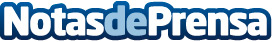 Círculo Fusión reúne los rostros más destacados del arte, la gastronomía y la músicaCírculo Fusión estrena nueva temporada, haciendo colisionar la alta gastronomía de Manhattan, Nueva York, con la corriente artística del Caribe y América Latina de Miami y la música electrónica de Centro Europa. Más de 2 millones de personas se conectan a Círculo Fusión, el proyecto de creación cultural en internet más importante del sur de EuropaDatos de contacto:CFhttps://www.circulofusion.com/(+34) 664560578Nota de prensa publicada en: https://www.notasdeprensa.es/circulo-fusion-reune-los-rostros-mas Categorias: Internacional Gastronomía Artes Visuales Música http://www.notasdeprensa.es